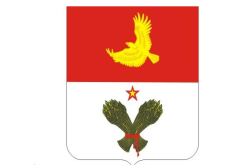 АДМИНИСТРАЦИЯМУНИЦИПАЛЬНОГО РАЙОНА КРАСНОАРМЕЙСКИЙСАМАРСКОЙ ОБЛАСТИПОСТАНОВЛЕНИЕот  04.07.2019 № 818Об утверждении административного регламента администрации муниципального района Красноармейский Самарской области по предоставлению муниципальной услуги «Определение категории и (или) установление соответствия разрешенного использования земельного участка классификатору видов разрешенного использования земельных участков»      В целях приведения в соответствие качества оказания и доступности муниципальной услуги  «Определение категории и (или) установление соответствия разрешенного использования земельного участка классификатору видов разрешенного использования земельных участков», в соответствии с Земельным кодексом РФ от 25.10.2001г. № 136-ФЗ,   Федеральным законом от 27.07.2010 года  № 210-ФЗ «Об организации предоставления государственных и муниципальных услуг»", Федеральным законом от 23.06.2014г. № 171-ФЗ Федеральный закон "О внесении изменений в Земельный кодекс Российской Федерации и отдельные законодательные акты Российской Федерации", Федеральным законом от 24.07.2007 № 221-ФЗ «О государственном кадастре недвижимости»; Законом Самарской области «О Земле» от 11.03.2005 года № 94-ГД,  Постановлением Правительства Самарской области от 08.06.2015г. № 663, Администрация муниципального района Красноармейский Самарской области, ПОСТАНОВЛЯЕТ: 1. Утвердить Административный регламент администрации муниципального района Красноармейский  Самарской области по предоставлению муниципальной «Определение категории и (или) установление соответствия разрешенного использования земельного участка классификатору видов разрешенного использования земельных участков» на территории муниципального района Красноармейский Самарской области».2. Настоящее постановление вступает в силу со дня его официального опубликования. 3. Опубликовать настоящее постановление в газете «Знамя труда» и разместить на официальном сайте муниципального района Красноармейский Самарской области www.Krasnoarmeysky.ru.4. Контроль за исполнением настоящего постановления возложить на руководителя комитета по управлению муниципальным имуществом Красноармейского район (Е.А. Калинину).                       Главамуниципального района    Красноармейский                                В.Н. БогучарскийИсп. Ю.Н. Власкина 22737Согласовано:Руководитель КУМИ  Калинина Е.А. __________________________Начальник отдела: Ермошкина А.С.___________________________Юр. отдел__________________________________________________Исп. Власкина Ю.Н.04.07 .2019 года